Medienkommentar 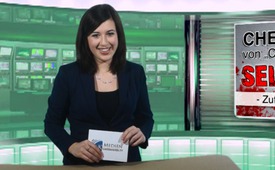 Chef-Ermittler von „Charlie-Hebdo“ begeht Selbstmord – Zufall oder roter Faden?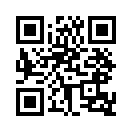 Der ermittelnde Kommissar des Attentats auf das Satire-Magazin „Charlie Hebdo“  begeht Selbstmord – Handelt es sich hier um einen Zufall oder um einen roten Faden?Der ermittelnde Kommissar des Attentats auf das Satire-Magazin „Charlie Hebdo“  begeht Selbstmord – Handelt es sich hier um einen Zufall oder um einen roten Faden? – zu dieser Frage heiße ich Sie herzlich willkommen auf klagemauer.tv aus dem Studio Mainz.  
Gemäß französischen Medienangaben soll der 45-jährige Helric Fredou, der ermittelnde Kommissar des Anschlags auf das Satiremagazin Charlie Hebdo, ausgerechnet in der Nacht nach dem Terroranschlag, also auf den 8.1.2015 Selbstmord begangen haben. Ein Vertreter der Polizeigewerkschaft sagte, dass Fredou schon seit längerer Zeit an Depressionen gelitten haben soll. 
Mehr ist bislang noch nicht bekannt. Doch was bekannt ist ist, dass es schon unzählige Fälle gab, in denen Zeugen oder Ermittler auf mysteriöse Weise gestorben sind. Meistens handelte es sich um Fälle, in denen Gegenstimmen zur Darlegung eines Ereignisses von der offiziellen Version abwichen, und die toten Zeugen die Gegenstimmen mit ihren Aussagen gestützt hätten. Ist es wirklich nur eine Häufung von Zufällen, dass gerade in solchen Fällen Ermittler oder Zeugen auf mysteriöse Weise gestorben sind? Oder könnte es sich doch um eine geplante Zeugenbeseitigung handeln, weil sie zu viel wussten? Wir von kla.tv sind dieser Spur nachgegangen und haben für Sie die wichtigsten Ereignisse zusammengetragen: 1. den Tatbestand und die offizielle Version, 2. die Gegenstimmen – die oft als Verschwörungstheorien bezichtigt werden -  und 3. die Zeugen bzw. Ermittler, die beim jeweiligen Fall auf mysteriöse Weise ums Leben gekommen sind. Urteilen Sie selbst, ob es sich hierbei um eine Häufung von Zufällen, oder allenfalls doch um eine geplante Zeugenbeseitigung handeln könnte?

Der Länge wegen verzichten wir auf eine ausführliche Beweisführung, die jedoch in den angegebenen Quellen überprüft werden kann. In diesen Quellen sind die mehrere Male erwähnten Hinweise auf die „mysteriösen“ Selbstmorde oder sonstigen Todesursachen mit Hintergründen belegt.
[…]
Meine Damen und Herren, dies war eine Zusammenstellung nur der bekanntesten Fälle, bei denen Ermittler oder mögliche Zeugen auf mysteriöse Weise ums Leben gekommen sind. Diese Liste ist bei weitem nicht vollständig. Sollten Ihnen ebenfalls solche Fälle bekannt sein, dann helfen Sie mit diesen roten Faden weiter zu verfolgen und senden Sie Ihren Hinweis an klagemauer.TV. Wir freuen uns über jede Unterstützung. Guten Abend!von Daniel D.Quellen:http://deutsche-wirtschafts-nachrichten.de/2015/01/10/terror-in-frankreich-ermittelnder-kommissar-begeht-selbstmord-2/www.contra-magazin.com/2015/01/frankreich-ermittelnder-kommissar-bei-den-terrorakten-beging-suizid/
https://de.wikipedia.org/wiki/Marc_Dutroux
www.welt.de/print-welt/article298512/Kein-Einzeltaeter.html
www.diewahrheitistnochda.de/themen/p%C3%A4dophilie/
http://www.aufklaerungsgruppe-krokodil.de/DerFallMarcDutroux_1_neu.pdf
www.youtube.com/watch?v=sRfEfN1sPRg
https://de.wikipedia.org/wiki/Terroranschl%C3%A4ge_am_11._September_2001
https://de.wikipedia.org/wiki/Verschw%C3%B6rungstheorien_zum_11._September_2001#Kontrollierte_Sprengung_der_WTC-Geb.C3.A4ude
www.youtube.com/watch?v=MZAH3V9wBZ0
https://de.wikipedia.org/wiki/J%C3%B6rg_Haider#Tod
www.oe24.at/oesterreich/politik/Petzner-bricht-sein-Schweigen/560633
https://guidograndt.wordpress.com/?s=selbstmord+haider+kr%C3%B6ll
https://de.wikipedia.org/wiki/Entf%C3%BChrung_von_Natascha_Kampusch
https://de.wikipedia.org/wiki/Nationalsozialistischer_Untergrund
https://juergenelsaesser.wordpress.com/2014/04/13/das-grose-nsu-zeugensterben-geht-weiter/
http://deutschelobby.files.wordpress.com/2013/12/zeugen-ermordung.pdf
https://de.wikipedia.org/wiki/Anschlag_auf_Charlie_HebdoDas könnte Sie auch interessieren:#CharlieHebdo - Terror-Anschlag auf "Charlie Hebdo" - www.kla.tv/CharlieHebdo

#Medienkommentar - www.kla.tv/MedienkommentareKla.TV – Die anderen Nachrichten ... frei – unabhängig – unzensiert ...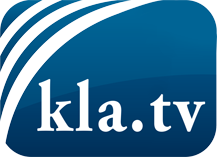 was die Medien nicht verschweigen sollten ...wenig Gehörtes vom Volk, für das Volk ...tägliche News ab 19:45 Uhr auf www.kla.tvDranbleiben lohnt sich!Kostenloses Abonnement mit wöchentlichen News per E-Mail erhalten Sie unter: www.kla.tv/aboSicherheitshinweis:Gegenstimmen werden leider immer weiter zensiert und unterdrückt. Solange wir nicht gemäß den Interessen und Ideologien der Systempresse berichten, müssen wir jederzeit damit rechnen, dass Vorwände gesucht werden, um Kla.TV zu sperren oder zu schaden.Vernetzen Sie sich darum heute noch internetunabhängig!
Klicken Sie hier: www.kla.tv/vernetzungLizenz:    Creative Commons-Lizenz mit Namensnennung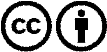 Verbreitung und Wiederaufbereitung ist mit Namensnennung erwünscht! Das Material darf jedoch nicht aus dem Kontext gerissen präsentiert werden. Mit öffentlichen Geldern (GEZ, Serafe, GIS, ...) finanzierte Institutionen ist die Verwendung ohne Rückfrage untersagt. Verstöße können strafrechtlich verfolgt werden.